Stuart has indeed been in correspondence with the parent of the child raising these concerns. He has revisited the site and has suggested a possible alternative, but as you say, this is not our decision and should go through the Parish Council. There are no more children using the stop than in recent years, presumably it is a new parent.Whilst there's nowhere ideal, there is a point on the Banbury Rd on the other side of Rogers Lane that would offer more waiting space and bring any stationary bus further away from its current position by around 35 metres. This point is opposite an existing pole and flag but would still require the installation of a new pole with the existing flag and case moving from its current location.I have attached some photographs that Stuart has taken that will explain the alternative.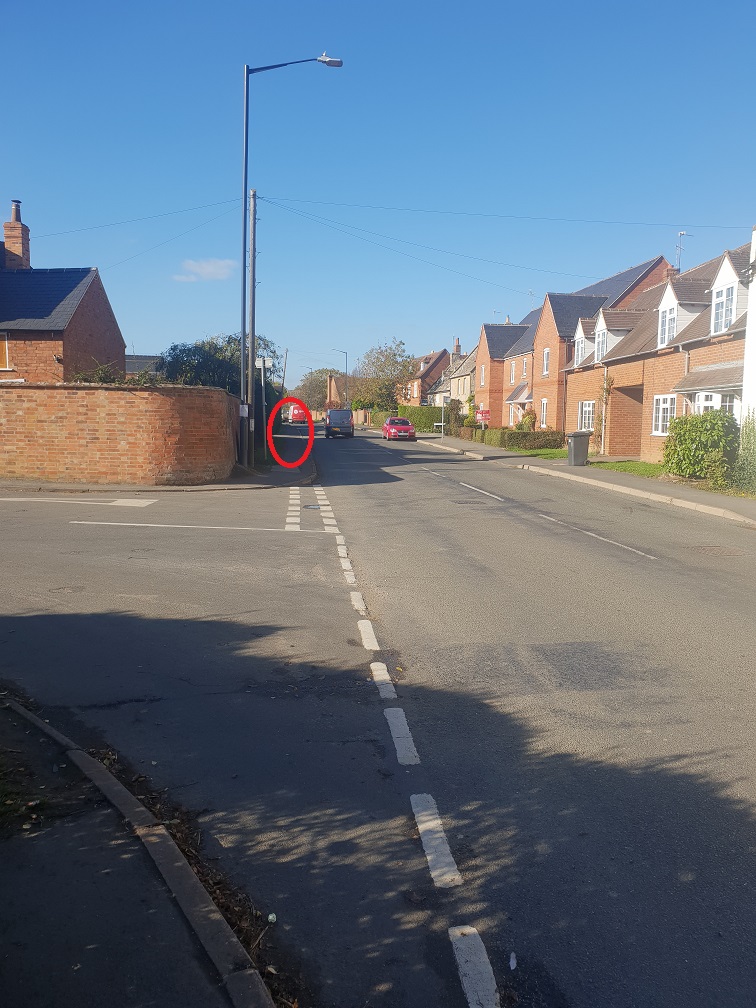 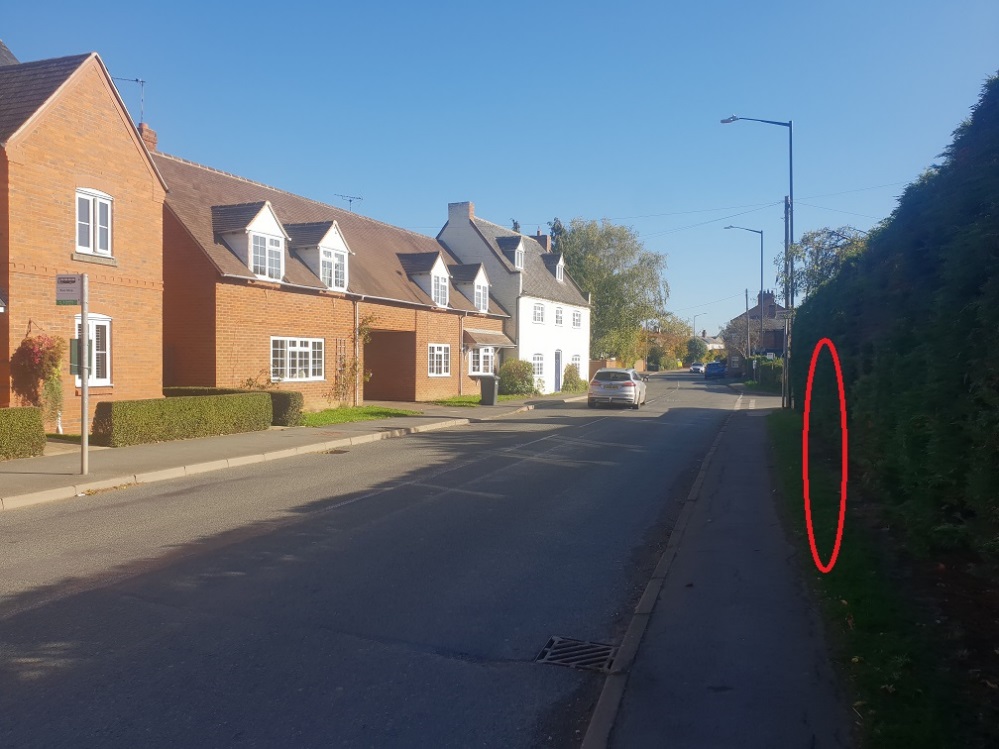 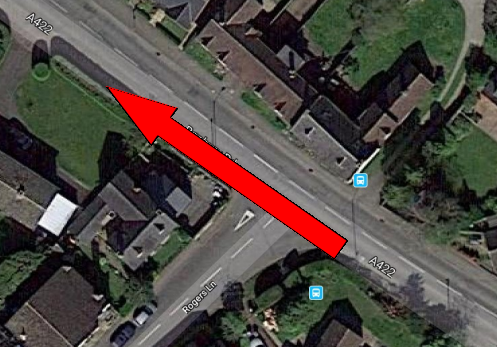 